Caroline Beasley Named Permanent Beasley CEOAs of January 1, the interim tag comes off and Caroline Beasley will become the company’s permanent Chief Executive Officer. Ms. Beasley has served as the Company’s Executive Vice President, Chief Financial Officer, Treasurer and Secretary since 1994 and as a Director of the Company since 1983.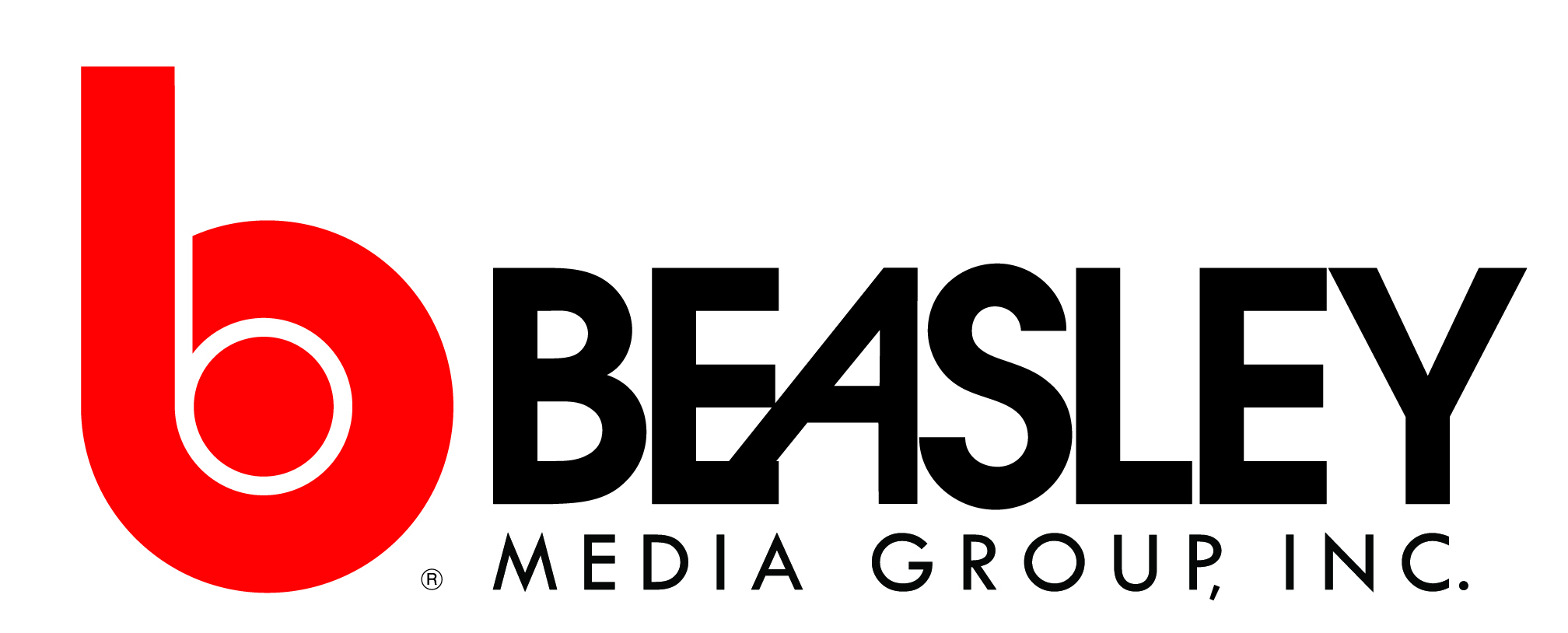 RadioInk 11.2.16http://radioink.com/2016/11/02/caroline-beasley-named-permanent-beasley-ceo/